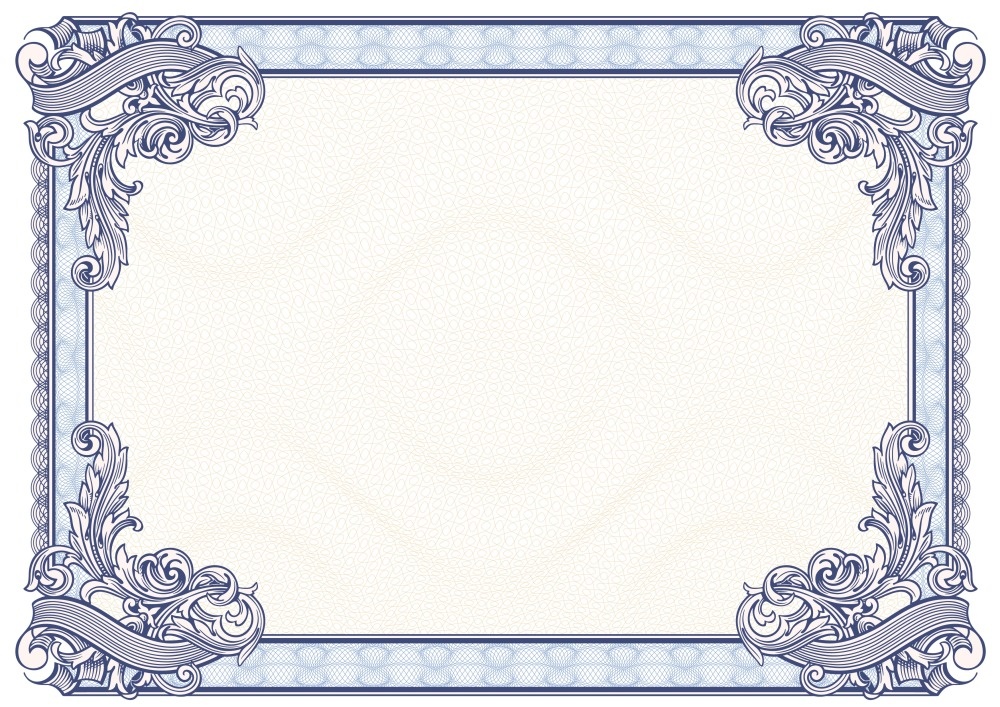 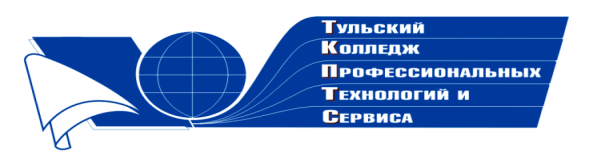 Государственное профессиональное образовательное учреждение  Тульской области «Тульский колледж профессиональных технологий и сервиса»СертификатНастоящим подтверждается, чтоКалинина Любовь Николаевна,Шмаргунова Екатерина Викторовнаприняли участие в общероссийском заочном конкурсе «Коллекция педагогического мастерства и творчества»  в номинации «Воспитательный потенциал внеклассного мероприятия» с разработкой классного часа «Кто табачное зелье любит – тот сам себя губит (пословица)»   Директор ГПОУ ТО       «ТКПТС»                                     С.С. Курдюмов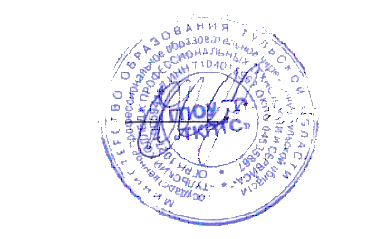 2018 год